Tel.: 774711240I Fax:i Email: lesydvur@lesydvur.czČíslo dodavatele: 73172Daň: DPH 21 %, Certifikát: P, 100% PEFC-certified 611|	Nákupčí:Ondráček Jan+420 724 045 480Banka'Československa Obchodn; Banka A S.	jan'°ndracek®’storaenso c°rni Kód banky: CEKOCZPPi IBAN: CZ7103000000000226038589.i	.	I. PŘEDMĚT SMLOUVYProdávající prodává kupujícímu jehličnatou kulatinu v množství a jakosti přesně specifikované v článku II. této smlouvy a v Obchodních podmínkách-ČR (čl. II) a převádí na kupujícího vlastnické právo k tomuto zboží v souladu s článkem II. odst. 3 Obchodních podmínek-ČR. Kupující uhradí prodávajícímu za prodané zboží kupní cenu stanovenou podle ceny za jednotku (1 m3), cena za jednotku je specifikována v článku II. této smlouvy.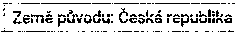 CENY (Kč/m3 without VAT)Produkt; Smrk< 17 cm čepI Smrk ABC, 17 čeo -19 cm STP	I Smrk ABC, 20-24 cm STP	j Smrk ABC, 25-29 cm STP 'i Smrk ABC, 30-34 cm STPi Smrk ABC, 35-39 cm STPSmrk ABC,40-44cmSTPSmrk ABC, 45-47 cm STPSmrk ABC, 48-59 cm STPSmrk ABC, 60+ cm STP 	; Smrk D, 17 čep -19 cm STP~ SmrkK20-24cřnSŤPSmrk D, 25-29 cm STP	_	~	~Smrk Ď, 30-34 cm STPs	n scjsn ctd, sji i ii rx tz, xzxz <z xzi i i xz I li Smrk D, 40-44 cm STPSmrk D, 45-47 cm STPSmrk D, 48-59 cm STP; Smrk D, 60+ cm STP' Ostatní (BQ,DG,MD,S0)		Vláknina			> Kulatina se železem	I Výmět^Srážka jedle, ABC, 17 čep - 59 cm STPSrážka 3m, smrk/jedle, 17 cm čep - 59 cm STP, Srážka za ceíé délkyNakládka vagonůCeny iKč/m3 !2/5ill. PLÁN DODÁVEKIV. DODACÍ PODMÍNKYV. PLATEBNÍ PODMÍNKYDodací podmínky: franko odvozní místo (LKW) / naložený vagón> Doba dodání: od 1.1.2019 do 31.3.2019 (Dat. odeslání)i Dopravu platí: Kupující' Platební podmínky: 45 dnů od data fakturacei Fakturace bude provedena: Fakturace 2x měsíčně (k 15. a k poslednímu | v měsíci): Měření: elektronicky; Způsob odeslání faktury dodavateli: Pošta j^Způsob odeslání měření dodavateli: k dispozici ve WoodAcceptuSmlouva s rámcovou smlouvouDalší ujednání k článku číslo I.V souladu s ujednáním Rámcové kupní smlouvy a za podmínek sjednaných v tomto kvartálním dodatku (dále jen „dodatek") prodávající prodává^
kupujícímu jehličnatou kulatinu v sortimentu v množství a jakosti přesně specifikované v článku III. tohoto dodatku a v Obchodních podmínkách-ČR
(čl.ll) a převádí na kupujícího vlastnické právo k tomuto zboží v souladu s článkem II. odst.3 Obchodních podmínek - ČR. Kupující uhradí prodávajícímu
za prodané zboží kupní cenu stanovenou podle ceny za jednotku (1 m3), cena za jednotku je specifikována v článku IV. tohoto dodatku.Další ujednání k článku číslo II.Změna kupní ceny v závislosti na kurzu CZK/€ - pro účely této smlouvy se používá měsíční pevný kurz, vyhlášený Českou národní bankou k 1. dni v
měsíci. Pokud první pracovní den mesice pripada na víkend nebo svátek, použije se kurz předchozího pracovního dne (tedy poslední pracovní den ve
starém měsíci).Pokud bude měsíční pevný kurz CZK/E platný pro kalendářní měsíc dodání (rozhoduje den odeslání) vyšší než 26.47, kupní cena dle č. II. se zvyšuje o
CZK 25,-/m3. Pokud bude tento měsíční pevný kurz CZK/€ nižší než 25.44, kupní cena dle čl. II. se snižuje o CZK 25,-/ m3. Pokud bude měsíční pevný
kurz CZK/f platný pro kalendářní měsíc dodání vyšší než 26.99, kupní cena dle č. II. se zvyšuje o CZK 50,-/m3. Pokud bude tento měsíční pevný kurz
CZK/€ nižší než 24.92, kupní cena dle čl. II. se snižuje o CZK 50,-/ m3. Pokud bude měsíční pevný kurz CZK/f platný pro kalendářní měsíc dodání vyšší
než 27.51, kupní cena dle č. II. se zvyšuje o CZK 75,-/m3. Pokud bude tento měsíční pevný kurz CZK/€ nižší než 24.40, kupní cena dle čl. II. se snižuje o
CZK 75,-/ m3. Vyúčtování tohoto rozdílu se považuje za samostatné zdanitelné plnění ve smyslu § 42, odst. 4 zákona č. 235/2004Sb.Daiší ujednání k článku číslo v.Kupní cena bude kupujícím uhrazena na účet prodávajícího uvedený v záhlaví tohoto dodatku. Na kupní cenu může být kupujícím uhrazena záloha ve
výši určené dle čl. II této kupní smlouvy na účet prodávajícího uvedený v záhlaví tohoto dodatku. Kupní cena a záloha je zaplacena a peněžitý závazek
kupujícího splněn dnem odepsání příslušné částky z účtu kupujícího. Ustanovení o záloze může být použito jen pokud od data nakládky do koncekalendářního měsíce, v němž byla nakládka uskutečněna,i Průměrná cena za konsignované množství pro určeníI výše zálohy je sjednána: Celková výše zálohy(konsingované množství x průměrná cena) bude; zaokrouhlena na stovky.■i-iOstatní ujednáníPři úplném nebo částečném zastavení provozu v místě plnění způsobeném vyšší mocí nebo požárem, je kupující oprávněn jednostranně odstoupit od
této kupní smlouvy, nedojde-li kjiné dohodě prodávajícího a kupujícího.V případě nepříznivých klimatických podmínek a následných rozsáhlých kalamit (např. větrných, sněhových) nebo při jiných podstatných změnách na
trzích řeziva a konečně též v případě omezení výroby v závodech Stora Enso WP vzhledem ke zhoršené situaci na trhu s řezivem, není kupující
povinen odebrat nasmlouvané množství dříví a je oprávněn vyzvat prodávajícího k jednání o změně kupní smlouvy. Nedojde-li mezi účastníky k
dohodě o množství a ceně dříví formou uzavření dodatku ke kupní smlouvě, má kupující nebo prodávající právo od této smlouvy odstoupit.Ostatní záležitosti tímto kvartálním dodatkem a obchodními podmínkami výslovně neupravené se řídí příslušnými ustanoveními zákona č.89/2012
Sb., v platném znění.Tento kvartální dodatek je vyhotovena ve dvou dvoustranných stejnopisech, z nichž jeden obdrží kupující a jeden prodávající.Smluvní strany považují tento kvartální dodatek a jeho případné doplňky a dodatky za obchodní tajemství ve smyslu ust. § 504 občanského zákoníku.
Toto ustanovení platí i po zániku této smlouvy.Prodávající prohlašuje, že celkové množství zboží sjednané v této kupní smlouvě pochází z regionu ČR, že má neomezené právo se zbožím
disponovat a že zboží nemá právní vady zejména, že není zatíženo právy třetích osob. Odpovídá požadavku normy EN 14961-1 / EN ISO 17225-1
tabulka 2, položka 1.1.3 Kmenové dřevo.Kupující je oprávněn postoupit všechna práva a převést všechny povinnosti z této smlouvy na třetí osobu v rámci podnikatelského seskupení
(STORA ENSO) a prodávající mu k tomuto postupu uděluje souhlas. Prodávající bude o převodu práv a povinností ze smlougvy vyrozuměn nejpozději
na základě fakturace.V případě, že tento dodatek spadá do režimu povinného uveřejnění v registru smluv podle zákona č. 340/2015 Sb., v platném znění, zavazuje se3/5prodávající, jako povinný subjekt, že řádně a včas splní povinnost uveřejnit tento dodatek v registru smluv podle zákona č. 340/2015 Sb., v platném znění, a to ve lhůtě nejpozději do 30 dnů od jejího uzavření. Prodávající se dále zavazuje, že ve lhůtě bez zbytečného odkladu poté, co mu Správce registru smluv potvrdí uveřejnění tohoto dodatku, vyrozumí o tomto potvrzení uveřejnění tohoto dodatku kupujícího, a to zasláním potvrzení o uveřejnění tohoto dodatku od Správce registru smluv, ze kterého bude zřejmé zejména datum uveřejnění tohoto dodatku v registru smluv. Prodávající nese odpovědnost za případné porušení obou shora uvedených smluvních povinností ve smyslu § 2913 občanského zákoníku.OBCHODNÍ PODMÍNKY - ČR platné od 1.1.2019Základní pojmyProdávající: Fyzická osoba nebo právnická osoba, která má vlastnické právo ke zboží, jenž je předmětem kupní smlouvy (kupní smlouvou se pro účely obchodních podmínek rozumí i kvartalm dodatek ke kupní smlouvě).Kupující: Právnická osoba, která náleží do podnikatelského seskupení STORA ENSO.Předmětem plnění prodávajícího je dodání zboží specifikovaného v kupní smlouvě, kvartálních dodatcích ke kupní smlouvě a v těchto obchodních podmínkách kupujícímu a převod vlastnického práva k tomuto zboží na kupujícího a předmětem plnění kupujícího je zaplatit prodávajícímu za dodané zboží kupní cenu sjednanou v kupní smlouvě.II. Dodací podmínkyMnožství a kvalita dodaného zboží se stanoví podle elektronické přejímky, přičemž výsledky této přejímky jsou závazné pro obě smluvní strany.Za den dodání se považuje den dokončení elektronické přejímky zboží v provozovně kupujícího. Místem dodání je místo, kde se dokončí elektronická přejímka zboží v provozovně kupujícího. Po dobu trvání smlouvy je poskytováno opakované plnění ve smyslu zákona o DPH.Kupující nabývá vlastnické právo ke zboží dodáním zboží.Přechod nebezpečí škody na zboží nastává jeho dodáním a v případě vlastní dopravy zboží kupujícím nastává přechod nebezpečí škody na zboží okamžikem naložení zboží na dopravní prostředek kupujícího.Zvláštní ujednání pro vybraný druh přepravy zboží dle kupní smlouvy nebo kvartálního dodatku (čl. III., odst. 4): Přepravu zboží z místa nakládky do místa vykládky určeného kupujícím nebo přepravu zboží do místa nakládky určeného kupujícím, provede kupující. Prodávající poskytne kupujícímu slevu z kupní ceny, a to ve výši nákladů na přepravu, kterou uhradil kupující, přestože ji dle smlouvy měl zajistit a uhradit prodávající. Sleva z kupní ceny (cena za přepravu zboží) je započitatelnou položkou s kupní cenou za zboží. Misto nakládky je prodávající povinen uvést na dodacím listě. U kamionových zásilek poskytne prodávající kupujícímu slevu z ceny ve výši ceny za přepravu, stanovenou přepravními tarify kupujícího a to na maximální množství 37 m3 pro jeden kamion. Toto zvláštní ujednání pro přepravu bude aplikováno pouze v případě, že prodávající uvede v elektronickém dodacím listě dopravce, který náklady na dopravu kupujícímu vyúčtuje. U vagónových zásilek poskytne prodávající kupujícímu slevu z ceny ve výši drážního tarifu kupujícího platného pro závod určení.Prodávající je povinen avizovat každou dodávku (kamion, vagón) tzv. záměr prostřednictvím dispečinku u firmy Nezávislá přejímka s.r.o. na internetové stránce www.prejimky.cz . Dodávky dříví bez avizace přes dispečink budou považovány za neobjednané zboží. Pokud prodávající nemůže avizovaný záměr dodržet, je povinen každou změnu předem bez zbytečného odkladu ohlásit kupujícímu. Pokud pošle prodávající bez avizace přes dispečink kupujícího vagónové nebo kamionové dodávky, může kupující uplatnit slevu ze sjednané kupní ceny ve výši 300,-Kč/m3 pro každou dodávku neavizovanou přes dispečink nebo je kupující oprávněn dodávku nepřevzít. Prodávající se zavazuje, že nepřekročí množství zboží dodávaného dle smlouvy, pokud se smluvní strany nedohodnou jinak.Prodávající je povinen předat kupujícímu veškeré doklady, které jsou nezbytné k převzetí zboží a k fakturaci, a to bez zbytečného odkladu. Prodávající je dále povinen používat elektronický dodací list, vytvořený prostřednictvím dispečinku u firmy Nezávislá přejímka s.r.o. Dodací list prodávajícího musí obsahovat zejména číslo kupní smlouvy, množství dodané kulatiny, počet kusů a v případě celých délek kubaturu pro jednotlivé kusy.Zboží dodané kupujícímu musí splňovat tyto požadavky na kvalitu a množství:Pro elektronickou přejímku je rozhodující aktuální "Popis jakostních tříd pilařské kulatiny", vystavený na základě rakouských uzancí - OHHU a ÓNORM L1021 a doporučených pravidel, s kterým byl prodávající řádně seznámen, což stvrzuje svým podpisem, pod těmito obchodními podmínkami.Podíl průmyslového dříví (dřevovina=SH a vláknina=FH) nesmí překročit 5 % v jedné dodávce. Podíl kvality A/B/C musí být minimálně 70%! Pokud podíl špatné kvality (D/FH/MH) překročí 30%, má kupující právo dodávku reklamovat a odmítnout další dodávky do doby odstranění reklamované dodávky dodavatelem, v případě neodstranění má kupující právo odstoupit od smlouvy.Pro označení kulatiny nesmí být použity žádné kovové předměty a žádné narážecí destičky z umělé hmoty. Tyto destičky odstraní kupující na náklad prodávajícího, s tím, že za odstranění se snižuje sjednaná kupní cena o částku 2.200,- Kč za jeden vagón (kamion), resp. může být tato zásilka klasifikována jako kvalita D.Prodávající není oprávněn jednostranně snížit sjednané hodnoty, zejména množství a kvalitu zboží.Pokud dodávka dříví obsahuje kusy s kořenovými náběhy, musí být tyto náběhy opracovány tak, aby jejich výška nad oblou plochou byla nejvíce 3 cm.Tento bod obchodních podmínek platí pro společnost Stora Enso Wood Products Ždírec s.r.o.: Jedle, která bude součástí dodávky zboží „SMRK", bude účtována se srážkou 650 Kč/m3. Ostatní dřeviny budou klasifikovány jako vláknina. Maximální STP musí být 59 cm (bez kůry). Pokud bude patrné (podle trhlin na čele nebo čepu výřezu), že se jedná o kalamitní dříví, bude toto dříví klasifikováno jako kvalita FH. U délky 5m je maximální nadmíra 30 cm. Od celkové délky 531 cm + bude dřevo převzato za nižší kvalitu (A/B/C => D, D => FH ).Tento bod obchodních podmínek platí pro kupní smlouvu sortimentu KŮROVCOVÉ DŘIVÍ KH: Povolené zabarvení do 25% průměru čela (čepu), za povolené zabarvení se považuje pouze zamodrání v bělové části. Zabarvení nesmí způsobit zhoršení mechanických vlastností dřeva. U ostatních vad jsou povolena kritéria kvalit B a C dle "Popisu jakostních tříd pilařské kulatiny 01/2007". Pokud dříví nesplňuje výše popsaná kritéria, bude tříděno do kvality D, dle "Popisu jakostních tříd pilařské kulatiny 01 /2007".Tento bod obchodních podmínek platí pro společnost Stora Enso Wood Products Ždírec s.r.o.: Jehličnatá kulatina dodávaná v celých délkách bude manipulována na výřezy a tyto budou měřeny a zatřiďovány do kvalitativních tříd dle sjednaných cen. Tato přejímka bude sloužit zároveň jako podklad pro fakturaci.Tento bod obchodních podmínek platí pro společnost Stora Enso Wood Products Planá s.r.o. - SMRK: Jedle, která bude součástí dodávky zboží, bude účtována se srážkou 300 Kč/m3. Ostatní dřeviny budou klasifikovány jako vláknina. U délky 4m je maximální nadmíra 30 cm. Od celkové délky 431 cm + bude dřevo převzato za nižší kvalitu (A/B/C => D, D => FH ).Tento bod obchodních podmínek platí pro společnost Stora Enso Wood Products Planá s.r.o. - BOROVICE: Dřeviny modřín a douglaska jsou povoleny v sortimentu borovice bez omezení. Ostatní dřeviny budou klasifikovány jako vláknina.V případě nepříznivých klimatických podmínek a následných větších kalamit (větrných, sněhových, atd.) nebo při jiných podstatných změnách kulatiny nebo řeziva v důsledku objektivních skutečností má kupující právo vyzvat prodávajícího k jednáním o změně kupní ceny pro dosud nevyprodukované dříví.Sjednané množství dříví musí být prodávajícím v průběhu doby trvání kupní smlouvy uzavřené mezí prodávajícím a kupujícím kontinuálně dodáváno. Pokud nebude sjednané měsíční množství splněno, může být schodek v dodávce zboží dorovnán v následujícím měsíci pouze na základě dohody s nákupčím dle možností kupujícího. Kupující má právo o zboží nedodané v souladu s touto kupní smlouvou během určeného měsíce jednostranně snížit celkovou dodávku zboží.Prodávající je povinen nést náklady na přepravu u vagónových dodávek zboží, které vznikly v důsledku špatné specifikace zboží (délky, tloušťky, dřeviny) a s tím související předispozice zboží.Veškeré náklady související s přepravou mimo dopravné, především doplňující a vedlejší poplatky nese vždy prodávající. Také u stanic s výpravním oprávněním pro podej a výdej vozových zásilek na vlečkách a složištích označených "v" zodpovídá prodávající po celou dobu pobytu vozů za jejích stav, veškeré případné vzniklé škody a vícenákladv s tím spojené. U vagónových dodávek s dřevní surovinou na zákaznický tarif kupujícího mimo4/5 závody Stora Enso Wood Products v Rakousku a v Německu musí prodávající tuto skutečnost kupujícímu vždy nahlásit. Prodávající je současně povinnen oznámit kupujícímu údaje o stanici odeslání (jméno a číslo stanice). Prodávající bude přednostně odesílat kulatinu ve skupinkách minimálně 3 vagónů zapsaných na jednom nákladním listu. V případě nedodržení této podmínky, stejně tak níže uvedeného minimálního vytížení vagónů, je kupující oprávněn účtovat prodávajícímu pokutu ve výši 1 500 Kč/vagón. Prodávající ie povinen zajistit nakládku dřeva do zcela čistých vagónů. V případě nakládky do znečištěných vagónů je kupující oprávněn účtovat prodávajícímu náklady na vyčištění a to ve výši 500 Kč/vagón.Prodávající se zavazuje akceptovat certifikační systém, který je uvedený v čl. II. kupní smlouvy a v čl. II kvartálního dodatku, dále se zavazuje
akceptovat certifikační směrnici CFCS 2002:2013 v platném znění, kterou se zavazuje uplatňovat při své činnosti. Za účelem dokumentace
(registrace) lze předávat nutné údaje dalším osobám (jméno a adresa prodávajícího). Pokud prodávající nemá žádnou certifikaci, bylo na základě
.Pravidel pro ekologickou a sociální odpovědnost při opatřování dřeva" a na základě „Pravidel pro trvale udržitelné obhospodařování lesa"
stanoveno následující: Kupující nebude nakupovat dříví z rezervací s výjimkou dříví ze zásahů dle platného plánu péče. Dříví musí být káceno a
prodáváno v souladu s platnými právními předpisy České republiky. Prodávající ie povinen dodávat pouze dříví, jehož původ mu je znám a jehož
původ lze kupujícímu prokázat. Dodávky s radioaktivně ozářeným dřívím nebudou akceptovány. Kupující má právo provádět kontrolu těžebních míst
u prodávajícího resp. u jeho dalších dodavatelů. Kontrolu může zajistit i třetí osoba. Dále je prodávající povinen v případě potřeby předložit
certifikační dokumenty příp. důkazy o obhospodařování lesa. V případě, že prodávající nevlastní žádnou certifikaci dle PEFC a FSC, musí na
kvartální smlouvě/dodatku oznámit kupujícímu údaje o zemi původu dříví/zboží. Prodávající je povinen tyto údaje uchovat nejméně 12 měsíců ve
své vlastní evidenci a to pro účely případné kontroly. Pří nedodržení této podmínky si vyhrazuje kupující právo, tyto dodávky bez dalšího oznámení
odmítnout. Prodávající musí garantovat a nese plnou přímou odpovědnost za to, že dříví nepochází z kontroverzních zdrojů, zejména z nelegální
těžby, jako např. z těžby v lesních oblastech s těžbou přísně zakázanou zákonem nebo, kde je plánovaný zákaz těžby - Směrnice CFCS 2002:2013 v
platném znění.Fakturační a platební podmínkyKupující vystaví jménem prodávajícího fakturu - daňový doklad v jednom provedení pro prodávajícího, se splatností sjednanou v kupní smlouvě. Prodávající se zavazuje, že přijme všechny takto vystavené faktury - daňové doklady. Prodávající, který uskutečňuje zdanitelné plnění nebo plnění osvobozené od daně s nárokem na odpočet daně, zplnomocňuje k vystavení daňového dokladu svým jménem kupujícího, pro kterého se zdanitelné plnění uskutečňuje. Daňové doklady se jejich vystavením považuji za doručené. Fakturace bude provedena vždy alespoň třikrát měsíčně.Prodávající má právo požadovat na kupujícím zaplacení zálohy na kupní cenu zboží, u kterého proběhla nakládka v průběhu kalendářního měsíce a které nebylo do konce tohoto kalendářního měsíce dodáno podle č. II, odst. 2 těchto obchodních podmínek. Pro stanovení výše zálohy se použije průměrná cena pro konsignované množství sjednaná v čl. II. kupní smlouvy nebo v kvartálním dodatku a množství konsignované prodávajícím. Zaplacená záloha bude započtena na kupní cenu zboží při fakturaci kupní ceny dle čl. Ill, odst. 1 těchto obchodních podmínek.U opakovaných plnění (čl. II., odst. 2 těchto obchodních podmínek) se považuje zdanitelné plnění za uskutečněné nejpozději posledním dnem zdaňovacího období. Opakovaným plněním se rozumí uskutečnění zdanitelných plnění ve sjednaných lhůtách během zdaňovacího období, přičemž se v rámci smluvního ujednání jedná o plnění zbožím stejného druhu, které je navzájem zastupitelné nebo službou stejné povahy.V případě překročení dodání sjednaného množství zboží v jednotlivých kvartálních smlouvách či dodatcích dlejednotlivých sortimentů a délek, které nebude písemně předem dohodnuto, je kupující oprávněn uplatnit na toto zboží slevu ze sjednané kupní ceny ve výši 500Kč/m3.Pokud bude dříví měřeno v kůře, sjednávají se následující srážky na: STP do 29 cm: srážka 1cm; STP 30+ cm: srážka 2 cm;Jestliže bude dodáno dříví s nadměrkem menším než je předepsáno v čl. II. kupní smlouvy, bude účtována zkrácená délka na nejblížší možný stanovený rozměr. Pokud v případě tohoto zkrácení bude délka výřezu kratší než minimální možná délka výřezu, bude dříví převzato v kvalitě FH.GPS kontrola silničních dodávek kulatinyProdávající souhlasí s tím, že případné náklady spojené s instalací monitorovacích zařízení do vozů dopravce nebo náklady spojené s provozem
takových monitorovacích zařízení nese plně prodávající nebo monitorovací společnost jeho smluvního dopravce a v rámci úhrady smluvní ceny za
přepravu dřeva nejsou žádným způsobem kupujícím prodávajícímu kompenzovány.Prodávající se svým podpisem této smlouvy zavazuje poskytovat kupujícímu informace o trase uskutečněné přepravy dříví z místa nakládky do
určeného místa vykládky ve Ždírci nad Doubravou nebo v Plané u Mariánských Lázní a to dle článku IV. bodu 3 této smlouvy. Prodávající dále
souhlasí s podpisem této kupní smlouvy s poskytnutím a dalším zpracováním výše uvedených informací kupujícím nebojím pověřenými osobami.
Předání informací provede přímo monitorovací společnost prodávajícího nebo monitorovací společnost jeho smluvního dopravce firmě NEZÁVISLÁ
PŘEJÍMKA s.r.o., která je kupujícím pověřena data přebírat a zpracovávat.Místo nakládky neboli nejblížší obec je prodávající povinen vybrat ze seznamu obcí při zadání záměru do softwarové aplikace „ Wood Accept -
dojezdový dispečink". Tato vzdušná vzdálenost do místa vykládky určeného kupujícím bude určující pro výpočet smluvní ceny za přepravu dříví.
Obec je zde definována PSČ. Pn ručním vypisování dodacího listu je prodávající rovněž povinen uvést v kolonce „ místo odeslání" název nejblížší
obce k místu nakládky a její PSČ tak, jak je uvedeno v softwarové aplikaci „ Wood Accept — dojezdový dispečink", Kupující sí vyhrazuje právo kontroly
správnosti uvedených údajů.Podkladem k vyúčtování dopravného jsou vždy údaje vyplněné na dodacím listě k jednotlivé dodávce. Prodávající je povinen dbát nato, aby se údaje o
názvu obce a jejím PSČ zapsaném na dodacím listu shodovaly s údaji s údaji zadanými v softwarové aplikaci „ Wood Accept - dojezdový dispečink".V případě, že název obce s jejím PSČ nebude prodávajícím na dodacím listě uveden, není kupující povinen hradit dopravné prodávajícímu.Kupující si vyhrazuje právo na zpětnou kontrolu uváděných údajů míst nakládky prodávajícího. Pokud v nich zjistí nesoulad, který bude prokazatelný,
vyhrazuje si právo u takových dodávek následně vyúčtovat a požadovat vrácení rozdílu mezi vyfakturovaným dopravným a skutečnou částkoudopravného podle příslušné sazby platného sazebníku kupujícího.Kupující zavádí systém GPS z důvodu ověření odvozního místa a tím i prokázání jasného původu dřeva dle PEFC
platném znění. Tím bude rovněž zajištěna i správná platba dopravného jednotlivým dodavatelům a dopravcům.směrnice CFCS 2002'2013Ostatní a závěrečná ustanoveníV areálu provozovny kupujícího platí pro všechny kamiony maximální rychlost 15 km/h. V případě porušení tohoto nařízení může být konkrétnímu řidiči, resp. konkrétnímu přepravci zakázán vjezd do provozovny.Pokud bude dodávka zboží dopravená kamionem skládaná manipulačním prostředkem kupujícího, je kupující oprávněn účtovat za tuto službu poplatek ve výši 10 Kč/m3. O uskutečnění této vykládky manipulačním prostředkem kupujícího rozhoduje vždy pouze kupující a to na základě bezpečnostních a provozních podmínek.V případě vážných úrazů nebo úmrtí, které se stanou v rámci smluvního vztahu se společností SE WP, je nezbytně nutné toto ohlásit během 24 hodin na telefon 569 776 611.Prodávající stvrzuje svým podpisem, že byl seznámen s těmito Obchodními podmínkami - ČR.5/5 Kupující a prodávající/dodavatel souhlasí s obsahem, standardními smluvními podmínkami a taktéž se Stora Enso kodexem chování.1/5Kvartální dodatek k rámcové smlouvěČíslo smlouvy: CZ/10/07/2019/1/73172/FIS-FIS/N/3/LK-WG/ONDRAJA/0030Referenční č.: Z01190298číslo rámcové smlouvy: 84Dvůr Králové nad Labem, 15.1.2019Prodávající:Kupující:Lesy města Dvůr Králové nad Labem s.r.o.Stora Enso Wood Products Ždírec s.r.o. Nádražní 66Raisova 2824CZ-544 01 Dvůr Králové nad LabemDIČ: CZ27553884IČO: 27553884CZ-582 63 Ždírec nad DoubravouTel..:+420 569 776 611, Fax:+420 569 776 690Zapsaná v obchodním rejstříku vedeném: KS Hradec Kr.,odd.C,vl.10951 IČO: 25264605, DIČ: CZ25264605Referenční č.! Závod| Měsíc/Roki, Rozsah průměru; DopravaObjem [m3]Délka pro distribuci1Z01190298| Zdírec1/2019i Smrk, Výřezy, 17 cm čep - 59 cm STP| Kamion	L	_.. Jxxx50% 5 m50% 4 mZ01190298• Ždírec: 1/2019i Smrk, Výřezy, 17 cm čep - 59 cm STP; Vagón. 1 ... Hxxx50% 4 m50% 5 mZ01190298. ŽdírecI Ždíreci2/2019Í Smrk, Výřezy, 17 cm čep - 59 cm STPIKamionixxx50% 5 m50% 4 mZ01190298. ŽdírecI Ždírecii 2/2019ISmrk, Výřezy, 17 cm čep - 59 cm STP1 Vagónxxx50% 4 m50% 5 m1Z01190298| Ždírec3/2019: Smrk, Výřezy, 17 cm čep - 59 cm STP| Kamionxxx50% 5 m50% 4 mJZ01190298’ Ždírecii3/2019i Smrk, Výřezy, 17 cm čep - 59 cm STPVagónixxx50% 4 m50% 5 m■ Celkovýi objemxxx1nedošlo k dodání dle čl. II, odst. 2 Obchodních podmínek - ČR.nedošlo k dodání dle čl. II, odst. 2 Obchodních podmínek - ČR.nedošlo k dodání dle čl. II, odst. 2 Obchodních podmínek - ČR.nedošlo k dodání dle čl. II, odst. 2 Obchodních podmínek - ČR.: Dodací podmínka1 Transportcelé délky [Kč/m3]Výřezy [Kč/m3]£i Franko závod; vagónxxxxxx' Franko závod| kamionxxxxxx; Odvozní místo; vagónxxxxxx| Odvozní místoj kamionxxxxxxSjednává se minimální vytížení vagónůŽdírec (bez kůry)Planá (bez kůry) 'Es-vagónxx m3/vagónxxxEas-vagónxxxxxxEanos-vagónxxxxxxRnns-yagnnxxx                            xxxxxx                            xxxLaaps-vagónxxxxxxPODPIS KUPUJÍCÍHO:PODPIS PRODÁVAJÍCÍHO:Stora Enso Wood Products Ždírec s.r.o.Nádražní 66CZ-582 63 Ždírec nad DoubravouTel..:+420 569 776 611, Fax:+420 569 776 690Zapsaná v obchodním rejstříku vedeném: KS Hradec Kr.,odd.C,vl.10951 IČO: 25264605, DIČ: CZ25264605Lesy města Dvůr Králové nad Labem s.r.o.Raisova 2824CZ-544 01 Dvůr Králové nad LabemDIČ: CZ27553884IČO: 27553884Datum: 15.1.2019Místo: Dvůr Králové nad Labem